06/12/2010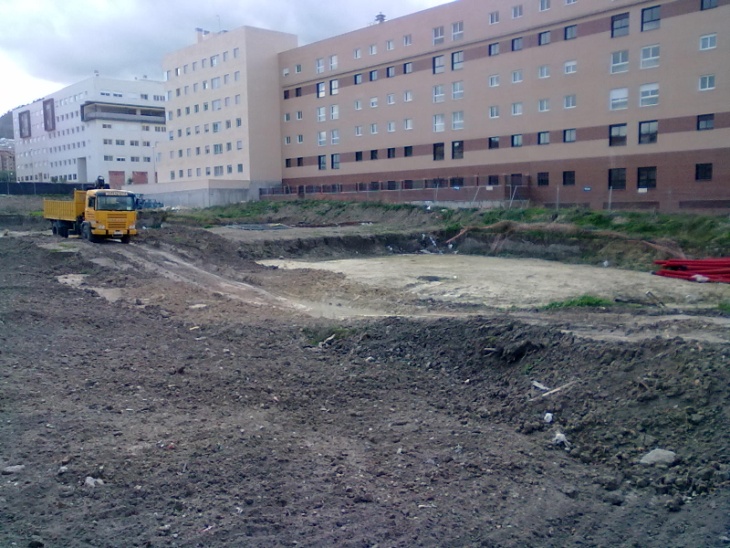 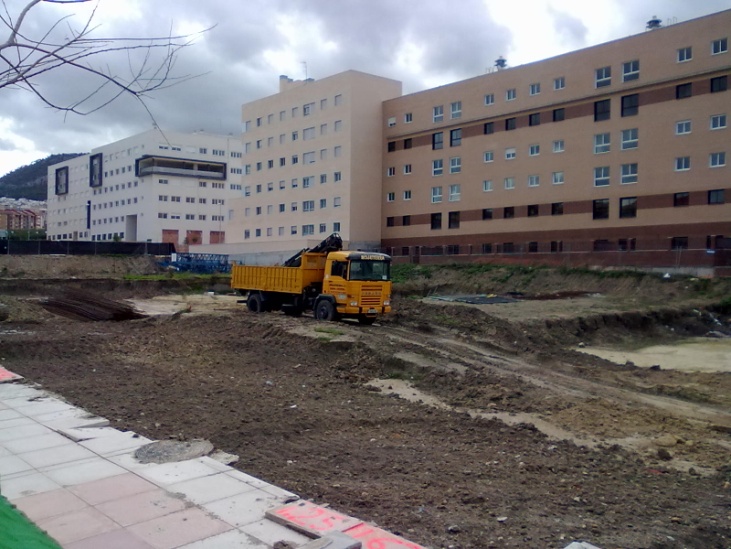 14/08/2011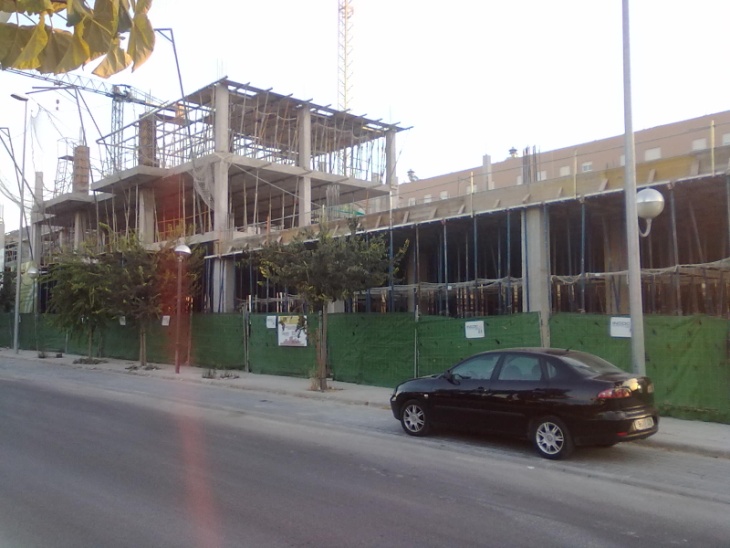 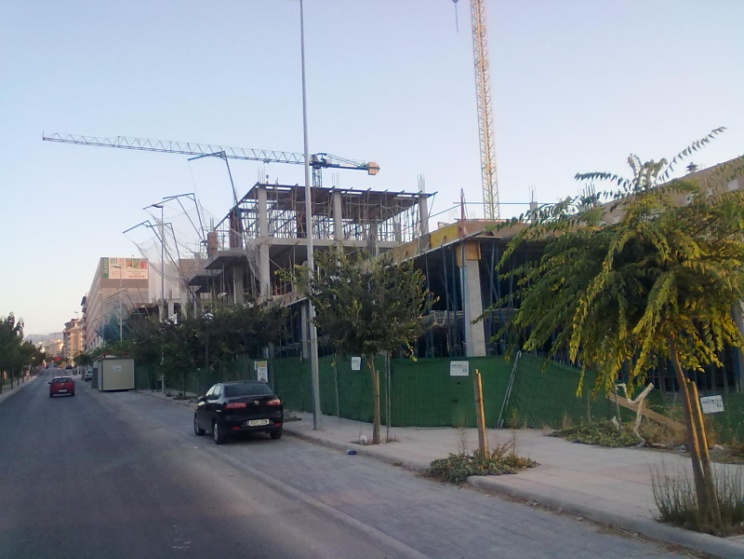 08/10/2011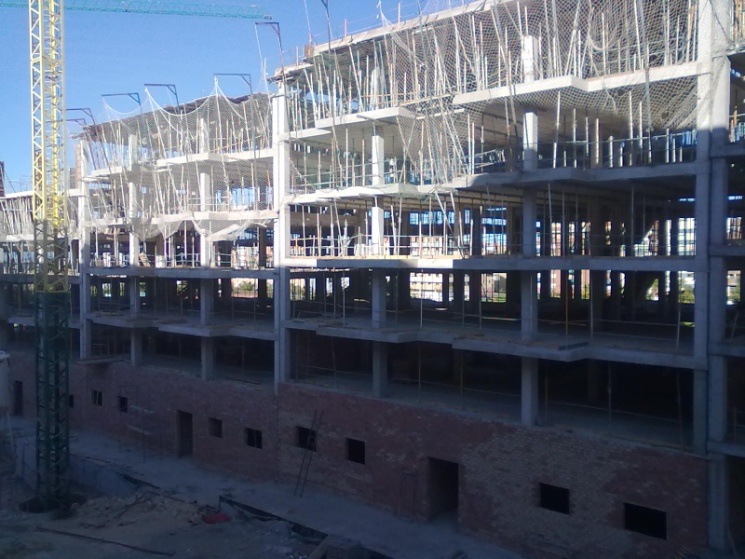 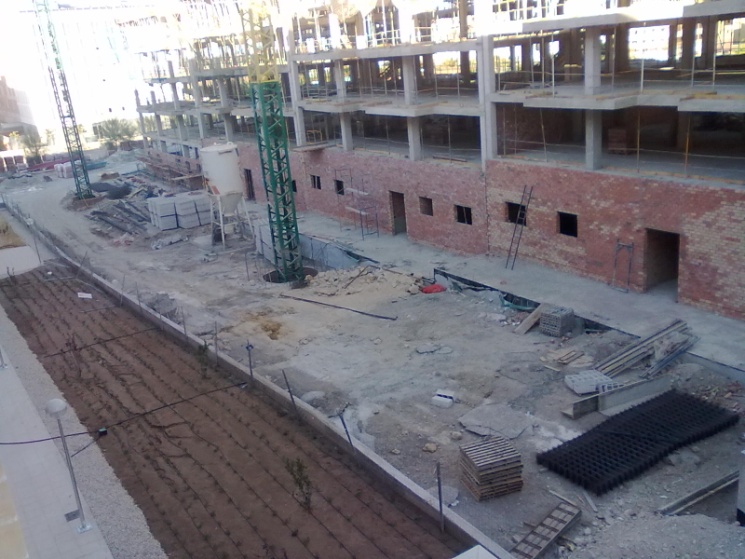 07/12/2011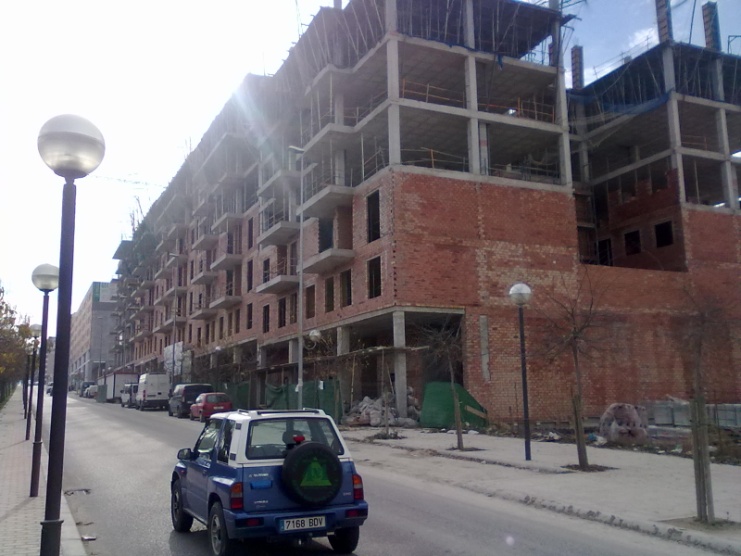 15/01/2012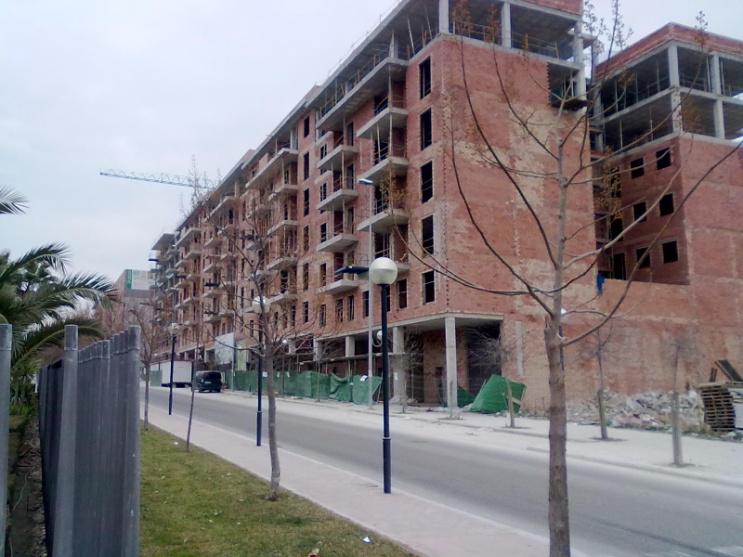 28/01/2012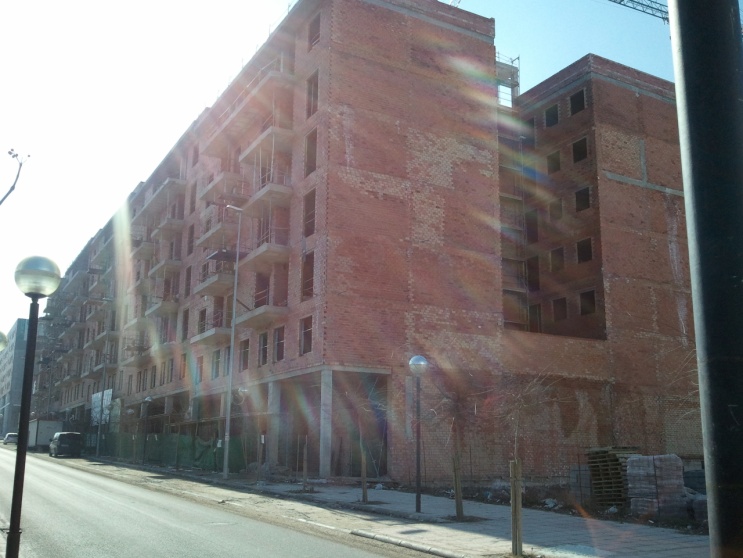 11/02/2012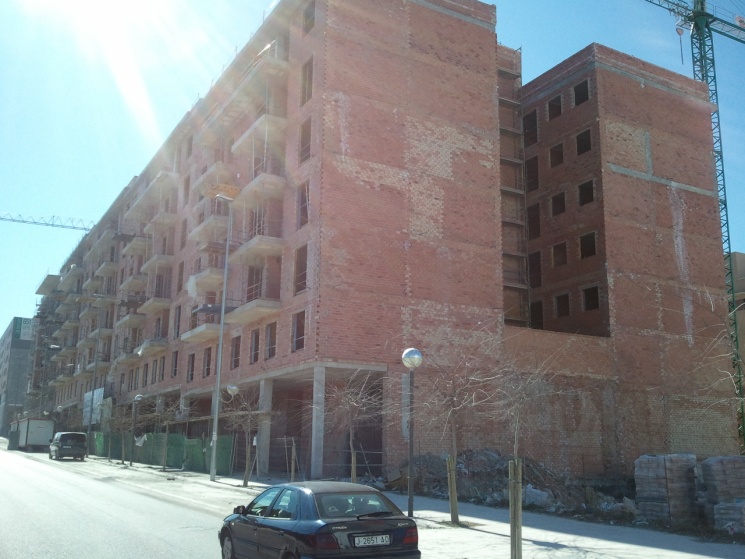 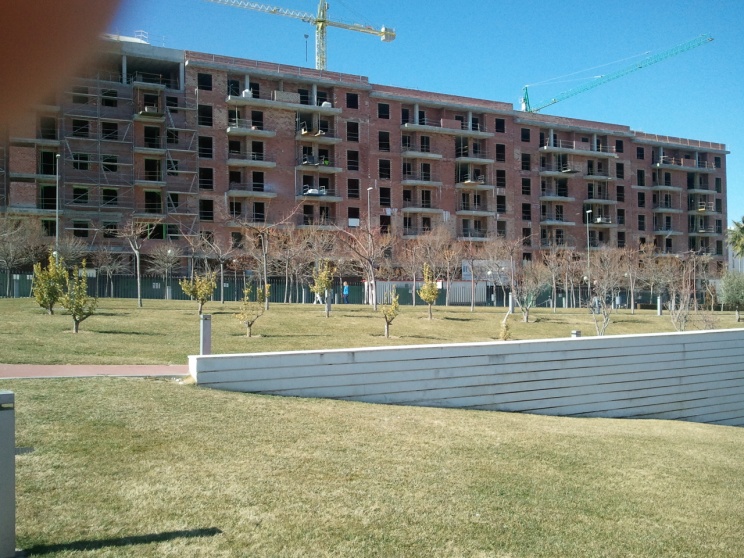 11/03/2012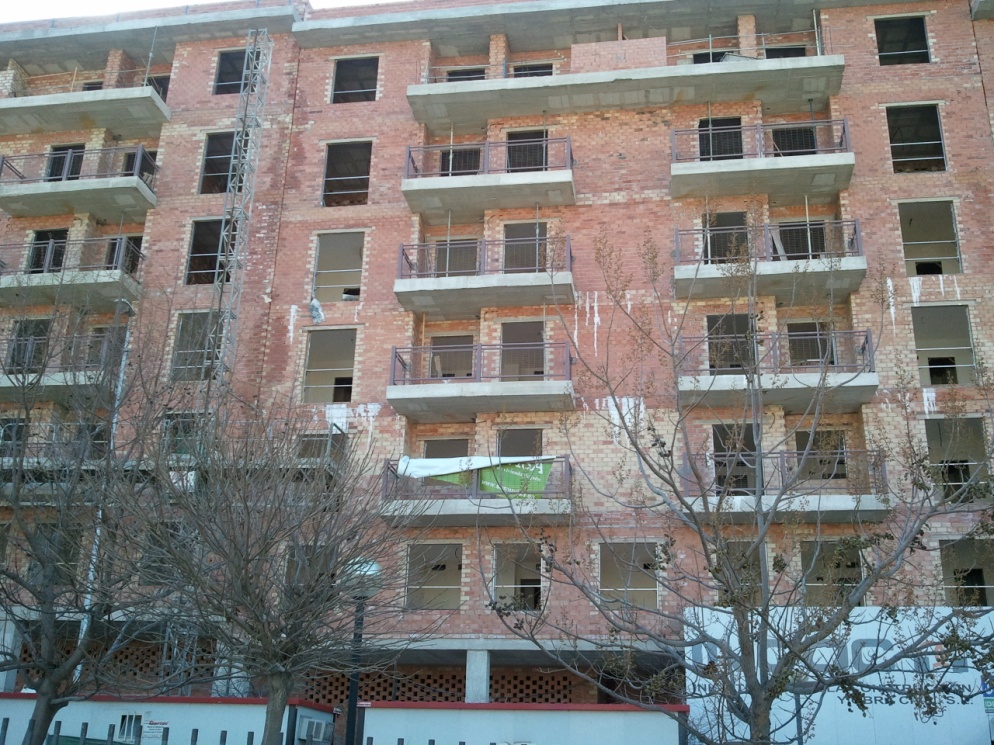 